الخامس102 ادا   ادارة الموارد البشرية (متطلب 101 ادا )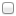 103 عرب  التحرير العربي121 ادا  السلوك التنظيمي(متطلب 101 ادا )211 ادا  منهج البحث (متطلب 107 كمي )214 ادا  اخلاقيات العمل والمسؤولية الاجتماعية (متطلب101ادا)السادس210 ادا  البيئة لقانونية للأعمال213 ادا  نظريات التنظيم وتصميم المنظمات (متطلب 101 ادا )302 ادا  إدارة الإعمال الدولية (متطلب101ادا)413 ادا  القيادة الإدارية (متطلب 121 ادا )الثامن217 كمي  بحوث العمليات في لإدارة (1) (متطلب 107 كمي ) 372 ادا  إدارة سلسلة الإمداد(متطلب 101 ادا ) السابع103 ادا  ريادة الأعمال (متطلب 101 ادا )371 ادا  إدارة العمليات (متطلب 101 ادا )411 ادا الإدارة لاستراتيجية (متطلب101 ادا – 200 مال – 201 تسق )425 ادا  التغيير والتطوير التنظيمياختياريمتطلبات الجامعةمتطلبات القسممتطلبات خارج القسماختياري100 سلم- دراسات في السيرة النبوية251 ادا إدارة المعرفة (متطلب 101 ادا )101 جمع مبادئ علم الاجتماع اختياري101 سلم- أصول الثقافة الإسلامية301 ادا إدارة الموارد البشرية الدولية ( متطلب102ادا)307 كمي التنبؤ الادارياختياري102 سلم- الأسرة في الإسلام318 ادا إدارة الجودة ( متطلب101ادا)323 نفس نظريات التعلماختياري103 سلم- النظام الاقتصادي الإسلامي330 ادا المهارات الادارية (متطلب101ادا)  379 نفس الارشاد النفسي في المجال المهنياختياري104 سلم – النظام السياسي الإسلامي416 ادا الادارة الاستراتيجية للموارد البشرية (متطلب102ادا)421 قصد دراسات جدوى وتقييم المشروعات (متطلب 102 قصد – 200 مال – 201 تسق )اختياري105 سلم- حقوق الإنسان418 ادا ادارة الصحة والسلامة المهنية425 قصد تسويق الخدمات ( متطلب201تسق )اختياري106 سلم- الفقه الطبي427 ادا حوكمة المنظماتاختياري107 سلم- اخلاقيات المهنةاختياري108 سلم- قضايا معاصرةاختياري109 سلم- المرأة ودورها التنمويالجدول الدراسي المقترح الفصل الدراسي:.......................................................الجدول الدراسي المقترح الفصل الدراسي:........................................................….………………….……………………اسم الطالب:………………………………………..الرقم الجامعي:…………………………………….المرشد الأكاديمي:………………………………………………….التوقيع: